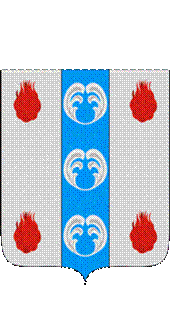 Российская ФедерацияНовгородская областьДУМА ПОДДОРСКОГО МУНИЦИПАЛЬНОГО РАЙОНАР Е Ш Е Н И Еот 14.07.2023 № 219с.ПоддорьеДума Поддорского муниципального районаРЕШИЛА:1. Признать утратившим силу решение Думы Поддорского муниципального района от 24.01.2019 № 214 «Об исполнении отдельных государственных полномочий».2. Решение вступает в силу с момента опубликования.Главамуниципального района                                                           Е.В.ПанинаПредседатель ДумыПоддорского муниципального района                                 Т.Н.КрутоваО признании утратившим силу решение Думы Поддорского муниципального района